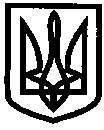 УКРАЇНАУПРАВЛІННЯ ОСВІТИІЗЮМСЬКОЇ МІСЬКОЇ РАДИХАРКІВСЬКОЇ ОБЛАСТІНАКАЗ19.08.2020											№ 263Про затвердження складу конкурсної комісії з добору кандидатур на заміщення вакантних посад педагогічних працівників Комунальної організації «Ізюмський інклюзивно-ресурсний центр» Ізюмської міської радиНа виконання рішення виконавчого комітету Ізюмської міської ради               від 25.07.2018 № 0631 «Про затвердження Порядку конкурсного добору на зайняття посад директора та педагогічних працівників Комунальної організації «Ізюмський інклюзивно-ресурсний центру Ізюмської міської ради», наказу управління освіти Ізюмської міської ради Харківської області від 19.08.2020 № 262 «Про проведення конкурсного добору кандидатур на заміщення вакантних посад педагогічних працівників Комунальної організації «Ізюмський інклюзивно-ресурсний центр» Ізюмської міської ради» НАКАЗУЮ:1. Затвердити склад конкурсної комісії з добору кандидатур на заміщення вакантних посад педагогічних працівників Комунальної організації «Ізюмський інклюзивно-ресурсний центр» Ізюмської міської ради у складі:Голова комісії: Безкоровайний Олексій Вікторович – начальник управління освіти Ізюмської міської ради Харківської області.Секретар комісії:Шестопал Олександра Олександрівна – вчитель-логопед Комунальної організації «Ізюмський інклюзивно-ресурсний центр» Ізюмської міської ради.Члени комісії: Тертишна Ганна Сергіївна – директор Комунальної організації «Ізюмський інклюзивно-ресурсний центр» Ізюмської міської ради;Павлюк Наталія Володимирівна – директор Ізюмської загальноосвітньої школи І-ІІІ ступенів № 5 Ізюмської міської ради Харківської області;Котенко Вікторія Віталіївна – директор Ізюмської гімназії № 1 Ізюмської міської ради Харківської області; Степанкіна Олена Олександрівна – завідувач Ізюмського дошкільного навчального закладу (ясла-садок) № 4 комбінованого типу Ізюмської міської ради Харківської області;Андрушок Олена Миколаївна – депутат Ізюмської міської ради 7 скликання (за згодою).2. Конкурсній комісії:2.1. Провести в терміни, зазначені в графіку, добір кандидатур на заміщення вакантних посад педагогічних працівників Комунальної організації «Ізюмський інклюзивно-ресурсний центр» Ізюмської міської ради згідно з Порядком, затвердженим рішенням рішення виконавчого комітету Ізюмської міської ради від 25.07.2018 № 0631 «Про затвердження Порядку конкурсного добору на зайняття посад директора та педагогічних працівників Комунальної організації Ізюмський інклюзивно-ресурсний центр» Ізюмської міської ради».3. Контроль за виконанням даного наказу залишаю за собою.Начальник управління освіти					О. БЕЗКОРОВАЙНИЙОлена ЛесикГанна Тертишна 